Analyticom COMET	Datum: 22.04.2024 Vreme: 14:21:19 CEST    Odštampao: Ljubiša Vujčić (11222650)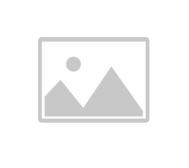 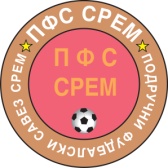 Rezultati i TabelaOrganizacija: (42402) Fudbalski savez područja Sremska MitrovicaTakmičenje: (35247497) Međuopštinska fudbalska liga Srem ISTOK 23/24 - 2023/2024Poz.: PozicijaOU: Odigrane utakmiceP: PobedeNereš NerešenoP: PoraziPOS: Postignuti golovi	PRI: Primljeni golovi	GR: Gol razlika	Bod: BodoviAnalyticom COMET - Tabela	Stranica: 1 / 1DomaćiGostiRezultatMLADOSTČORTANOVAČKI SPORT KLUB 19392:2NAPREDAKBRESTAČ0:1KAMENIPLANINAC0:1CAR UROŠRUDAR1:0LJUKOVOPOLET2:0HRTKOVCIHAJDUK 19321:2GRANIČARFRUŠKOGORAC0:0Poz.KlubOUPNerešPPOSPRIGRBod1.LJUKOVO2017126718+49522.HAJDUK 19322013435227+25433.FRUŠKOGORAC2011453729+8374.ČORTANOVAČKI SPORT KLUB 19392011454528+17375.BRESTAČ2010463830+8346.KAMENI208573530+5297.GRANIČAR207582523+2268.MLADOST2073102936-7249.RUDAR206682435-112410.POLET205692427-32111.PLANINAC (-1)2055102440-161912.HRTKOVCI2045113243-111713.CAR UROŠ (-1)2042141958-391314.NAPREDAK (-4)2042141542-2710